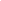 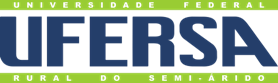 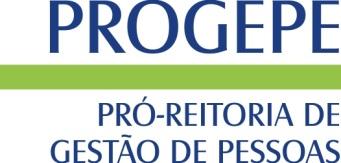 MINISTÉRIO DA EDUCAÇÃO UNIVERSIDADE FEDERAL RURAL DO SEMI-ÁRIDOPRÓ-REITORIA DE GESTÃO DE PESSOASREQUERIMENTO DE AFASTAMENTO PARA TREINAMENTO REGULARMENTE INSTITUÍDOPROCEDIMENTOS	Preencher, imprimir e assinar o presente formulário e protocolar Processo nas unidades competentes com a seguinte documentação, de acordo com o Decreto n° 9.991/2019 e IN nº 21/2021: Conteúdo programático da ação;Ficha de inscrição preenchida ou e-mail de confirmação de inscrição pela instituição promotora, se for o caso, e todos os arquivos que não foram informados na inscrição que comprovem a realização da Ação (ex: cartaz, folder, print screen da tela da instituição promotora, programação etc).Currículo atualizado do servidor extraído do SIGEPE – Banco  de Talentos.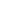                 DEMANDA GERAL (proposta pela universidade por meio do Setor de Capacitação)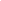                 DEMANDA SETORIAL (proposta pela chefia-imediata)                DEMANDA INDIVIDUAL (proposta pelo próprio servidor)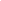 (assinalar o tipo de ação de desenvolvimento)                DEMANDA GERAL (proposta pela universidade por meio do Setor de Capacitação)                DEMANDA SETORIAL (proposta pela chefia-imediata)                DEMANDA INDIVIDUAL (proposta pelo próprio servidor)(assinalar o tipo de ação de desenvolvimento)IDENTIFICAÇÃOIDENTIFICAÇÃONome do servidor: Matrícula SIAPE: Chefia da Unidade:Unidade/Setor de lotação: E-mail Institucional: Telefone: Ramal:Cargo/Emprego/Função: Cargo/Emprego/Função: INFORMAÇÕES SOBRE A AÇÃO DE DESENVOLVIMENTOINFORMAÇÕES SOBRE A AÇÃO DE DESENVOLVIMENTONome da Ação de Desenvolvimento: Nome da Ação de Desenvolvimento: Competência relacionada à Ação de Desenvolvimento (Aprovada no PDP): Competência relacionada à Ação de Desenvolvimento (Aprovada no PDP): Modalidade: 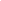 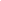               Presencial                                    EAD Modalidade:               Presencial                                    EAD Cidade/Estado/País (não responder em caso de ação de capacitação no formato EAD):                            Cidade/Estado/País (não responder em caso de ação de capacitação no formato EAD):                            Instituição promotora: Instituição promotora: Carga horária prevista: Carga horária prevista: Período de afastamento:  Início: ____/____/_____   Fim: ____/____/_____Período de afastamento:  Início: ____/____/_____   Fim: ____/____/_____Plano de Realização da Ação de Desenvolvimento em Serviço (Sinalizar na tabela abaixo a quantidade de horas dedicada a ação de desenvolvimento por dia da semana. Caso a ação comprometa mais de uma semana, duplicar o quadro):Semana 01Semana 02Plano de Realização da Ação de Desenvolvimento em Serviço (Sinalizar na tabela abaixo a quantidade de horas dedicada a ação de desenvolvimento por dia da semana. Caso a ação comprometa mais de uma semana, duplicar o quadro):Semana 01Semana 02Justificativa do Interesse da Administração na Capacitação:Justificativa do Interesse da Administração na Capacitação:Custos referentes a Ação de Desenvolvimento:               Sem custos para a UFERSA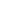 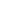 Custeado pela UFERSAEm caso de custos para a UFERSA, preencher tabela abaixo:Custos referentes a Ação de Desenvolvimento:               Sem custos para a UFERSACusteado pela UFERSAEm caso de custos para a UFERSA, preencher tabela abaixo:(  ) ATESTO que o Treinamento Regularmente Instituído atende ao disposto no Art. 17 do Decreto nº 9.991/2019: “A participação em ação de desenvolvimento de pessoas que implicar despesa com diárias e passagens somente poderá ser realizada se o custo total for inferior ao custo de participação em evento com objetivo similar na própria localidade de exercício”. E assumo total responsabilidade sobre as informações prestadas neste Requerimento.(  ) ATESTO que o Treinamento Regularmente Instituído atende ao disposto no Art. 17 do Decreto nº 9.991/2019: “A participação em ação de desenvolvimento de pessoas que implicar despesa com diárias e passagens somente poderá ser realizada se o custo total for inferior ao custo de participação em evento com objetivo similar na própria localidade de exercício”. E assumo total responsabilidade sobre as informações prestadas neste Requerimento.Observação: Ao final da Ação de Desenvolvimento, deverá ser apresentado o Certificado de Conclusão dos servidores, a Ficha de Avaliação do aproveitamento da ação e, em caso de Ação de Desenvolvimento Presencial, o comprovante de disseminação dos conhecimentos para a equipe.Observação: Ao final da Ação de Desenvolvimento, deverá ser apresentado o Certificado de Conclusão dos servidores, a Ficha de Avaliação do aproveitamento da ação e, em caso de Ação de Desenvolvimento Presencial, o comprovante de disseminação dos conhecimentos para a equipe.Data: XX/XX/XX   _________________________________   _________________________________                                   Assinatura do servidor requerente                   Assinatura da Chefia ImediataData: XX/XX/XX   _________________________________   _________________________________                                   Assinatura do servidor requerente                   Assinatura da Chefia Imediata